	Женева, 27 мая 2021 годаУважаемая госпожа,
уважаемый господин,1	Имею честь пригласить вас принять участие в семинаре-практикуме МСЭ "Усовершенствования протокола для мультимедийной IP-подсистемы, предназначенной для использования в сетях LTE/IMT-2020 и дальнейших поколений", который проводится в виртуальном режиме 5 июля с 14 час. 00 мин. до 17 час. 30 мин. по центральноевропейскому летнему времени (женевское время).2	В настоящее время мультимедийная IP-подсистема (IMS) развернута в СПП и сетях на базе LTE во всем мире. Усовершенствования протокола для IMS необходимы для поддержки роуминга, сетевого взаимодействия, обеспечения безопасности и осуществления инноваций в сфере услуг в режиме реального времени, например интерактивных услуг в сетях LTE/IMT-2020 и дальнейших поколений. В целом усовершенствования протокола для IMS могли бы ускорить развертывание IMS, сетевое взаимодействие и роуминг в среде LTE/IMT-2020 в глобальном масштабе.3	С 2007 года МСЭ-T работает над различными аспектами, связанными с протоколами, которые уже используются в сетях на базе IMS. К последним достижениям относятся разработка стандартов, определяющих требования к взаимодействию сетей на базе VoLTE/ViLTE и соответствующие спецификации тестирования, а также инфраструктурного ENUM и соответствующих интерфейсов для поддержки взаимодействия IMS.4	Все эти виды деятельности ИК11 МСЭ-T осуществляются в соответствии с Резолюцией 93 (ВАСЭ-16) "Взаимодействие сетей 4G, IMT-2020 и дальнейших поколений" и могли бы помочь операторам решить вопросы сетевого взаимодействия и роуминга в сетях на базе VolTE/ViLTE и дальнейших поколений.5	Цель данного семинара-практикума состоит в том, чтобы представить обзор достигнутых результатов деятельности и текущей деятельности в области стандартизации протоколов IMS, проводимой в МСЭ-T и других ОРС, проинформировать о мировой практике и перспективах использования IMS в сетях LTE/IMT-2020 и дальнейших поколений, определить основные вопросы и обсудить направления дальнейших действий в целях совершенствования работы по стандартизации для IMS в сетях LTE/IMT-2020 и дальнейших поколений.6	Принять участие в семинаре-практикуме могут Государства – Члены МСЭ, Члены Секторов МСЭ, Ассоциированные члены МСЭ и Академические организации – Члены МСЭ, а также любое лицо из страны, являющейся Членом МСЭ, которое пожелает внести свой вклад в его работу. Участие является бесплатным. 7	Вся соответствующая информация, относящаяся к этому семинару-практикуму, в том числе проект программы, список докладчиков, ссылка для дистанционного подключения и подробная информация о регистрации будет доступна на веб-сайте мероприятия по адресу: https://itu.int/go/IMS4-5GB. Данный веб-сайт будет регулярно обновляться по мере появления новой или измененной информации. Просим участников периодически отслеживать обновленную информацию на веб-сайте.С уважением,Чхе Суб Ли
Директор Бюро
стандартизации электросвязи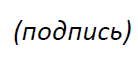 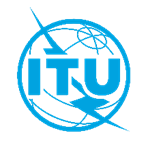 Международный союз электросвязиБюро стандартизации электросвязиОсн.:
Циркуляр 318 БСЭ
TSB Events/DAКому:–	Администрациям Государств – Членов Союза–	Членам Сектора МСЭ-Т–	Ассоциированным членам МСЭ-Т–	Академическим организациям − Членам МСЭКопии:–	Председателям и заместителям председателей исследовательских комиссий МСЭ-Т–	Директору Бюро развития электросвязи–	Директору Бюро радиосвязиДля контактов:
Тел.:
Факс:
Эл. почта:Денис Андреев (Denis Andreev)
+41 22 730 5780
+41 22 730 5853
tsbevents@itu.intКому:–	Администрациям Государств – Членов Союза–	Членам Сектора МСЭ-Т–	Ассоциированным членам МСЭ-Т–	Академическим организациям − Членам МСЭКопии:–	Председателям и заместителям председателей исследовательских комиссий МСЭ-Т–	Директору Бюро развития электросвязи–	Директору Бюро радиосвязиКому:–	Администрациям Государств – Членов Союза–	Членам Сектора МСЭ-Т–	Ассоциированным членам МСЭ-Т–	Академическим организациям − Членам МСЭКопии:–	Председателям и заместителям председателей исследовательских комиссий МСЭ-Т–	Директору Бюро развития электросвязи–	Директору Бюро радиосвязиПредмет:Семинар-практикум МСЭ "Усовершенствования протокола для мультимедийной IP-подсистемы, предназначенной для использования в сетях LTE/IMT-2020 и дальнейших поколений" (полностью виртуальное собрание, 5 июля 2021 г.)